Save the Mekong Delta from DrowningKondolf, G. Mathias1*, Schmitt, Rafael J. P2,1*, Carling, Paul A.3, Goichot, Marc4, Keskinen, Marko5, Arias, Mauricio E.6, Bizzi, Simone7, Castelletti, Andrea8, Cochrane, Thomas A.9, Darby, Stephen E.3, Kummu, Matti5, Minderhoud, Philip S.J. 10,11,12, Nguyen, Dan13, Nguyen, Huu Thien14, Nguyen, Ngoc Tran15, Oeurng, Chantha16,1, Opperman, Jeff 17, Rubin, Zan1, San, Dinh Cong 18, Schmeier, Susanne19, Wild, Thomas201 Riverlab, Department of Landscape Architecture and Environmental Planning, University of California, Berkeley, California USA2 The Natural Capital Project, Stanford University, Stanford, California, USA3 School of Geography and Environmental Science, University of Southampton, Southampton, UK4 World Wide Fund for Nature Asia Pacific, Ho Chi Minh City, Vietnam5 Water and Development Research Group, Aalto University, 02150 Espoo, Finland6 Department of Civil & Environmental Engineering, University of South Florida, Tampa, Florida, USA7 Department of Geosciences, University of Padova, Padua, Italy8 Department of Electronics, Information, and Bioengineering, Politecnico di Milano, Piazza Leonardo da Vinci, Milano, Italy9 Department of Civil and Natural Resources Engineering, University of Canterbury, Christchurch, New Zealand	10 Soil Geography and Landscape group, Wageningen University, The Netherlands11 Department of Civil, Environmental and Architectural Engineering, University of Padova, Padova, Italy 12 Subsurface and Groundwater Systems Unit, Deltares Research Institute, Utrecht, The Netherlands 13 Laboratory for Hydraulics Saint-Venant, Université PARIS-EST, 78400 Chatou, France 14 Freelancing Delta Ecologist, Can Tho, Vietnam15 former Vice Dean, University of Ho Chi Minh City, Ho Chi Minh City, Vietnam 16 Institute of Technology of Cambodia, Phnom Penh, Cambodia17 Global Science, World Wildlife Fund, Washington DC, USA.18 Southern Institute of Water Resources Research, Ho Chi Minh City, Vietnam 19Water Governance Department, IHE Delft Institute for Water Education, Delft, the Netherlands 20 University of Maryland, College Park, Maryland, USA* contributed equallyAbstractIn the Mekong Delta, a few decades of environmental degradation have reversed a 7000-year trend of progradation. With the current trends, the Mekong Delta, amongst the world’s most productive deltas, likely will fall below the sea level by the end of the century. Dams and sand mining reduce its sediment supply, groundwater pumping accelerates subsidence, and dikes prevent sediment-charged floodwaters from spreading out over the delta surface to build land. However, national and international planning and investments still mostly respond only to local symptoms of a drowning delta, and are slow to adopt systemic approaches to maintain geomorphic processes that build new delta land. Rather than mitigation of local symptoms, we urge six actions to restore fundamental processes sustaining the delta. For each measure there is global precedence. Their concerted implementation will, however, require additional enabling conditions like technological innovations, basin-scale coordination, involvement of political actors, private investors and civil societies,  improved science-policy interactions,  and  rethinking the political landscape of delta management beyond national boundaries. However, it is the only way to save the Mekong Delta for future generations. KeywordsDeltas, Vietnam, sediment budget, sediment starvation, dam effects, sand mining, subsidence, erosion, groundwater pumping, saltwater intrusion, delta management. Introduction: Threats to a tenuous landformThe Mekong Delta’s dense population and its importance for regional economy and food security belie its recent origin and fragility. When the Giza Pyramids were built 4500 years ago, the Mekong Delta covered only 35 % of its current 40,000 km2 extent. Only 7000 years ago, the delta landform was non-existent. The Mekong Delta’s recent origins also holds a warning for its future, as land that was built rapidly might quickly disappear. Already now, owing to only a few decades of human influence and unsustainable management of the Mekong basin’s natural resources, the Mekong Delta is receding, and we project that most of the delta landform and associated livelihoods could slip below sea level by the end of the century (1). Avoiding such a catastrophic impact on the Mekong Delta will require concerted actions that acknowledge root causes for land loss and the global importance of the delta landform. Deltas persist and grow if sediment supply from an upstream river basin builds delta land at the same or greater rates than land is submerged by relative sea-level rise and erosion. As sea levels continue to rise, more and more of those natural water and sediment resources would be required to maintain the current extent of the Mekong Delta. However, uncoordinated basin-wide development depletes the delta of those critical resources. The Delta, which lies mostly in Vietnam, ranks second among the world’s mega-deltas in terms of its size. The delta has seen notable development in the past century, transforming it into a human-made landscape, or “Delta Machine” (2) with a population of over 17 million, which produces 7-10% of all rice traded internationally. The Mekong Delta averages less than 1 m above sea level, making it very vulnerable to subsidence and coastal erosion. Yet, many initiatives to protect its residents’ livelihoods have supported local adaptation measures to address symptoms of a sinking delta. While important, these do not address underlying anthropogenic drivers of subsidence at both the delta and catchment scales, nor do they necessarily take into account the international nature of the basin. 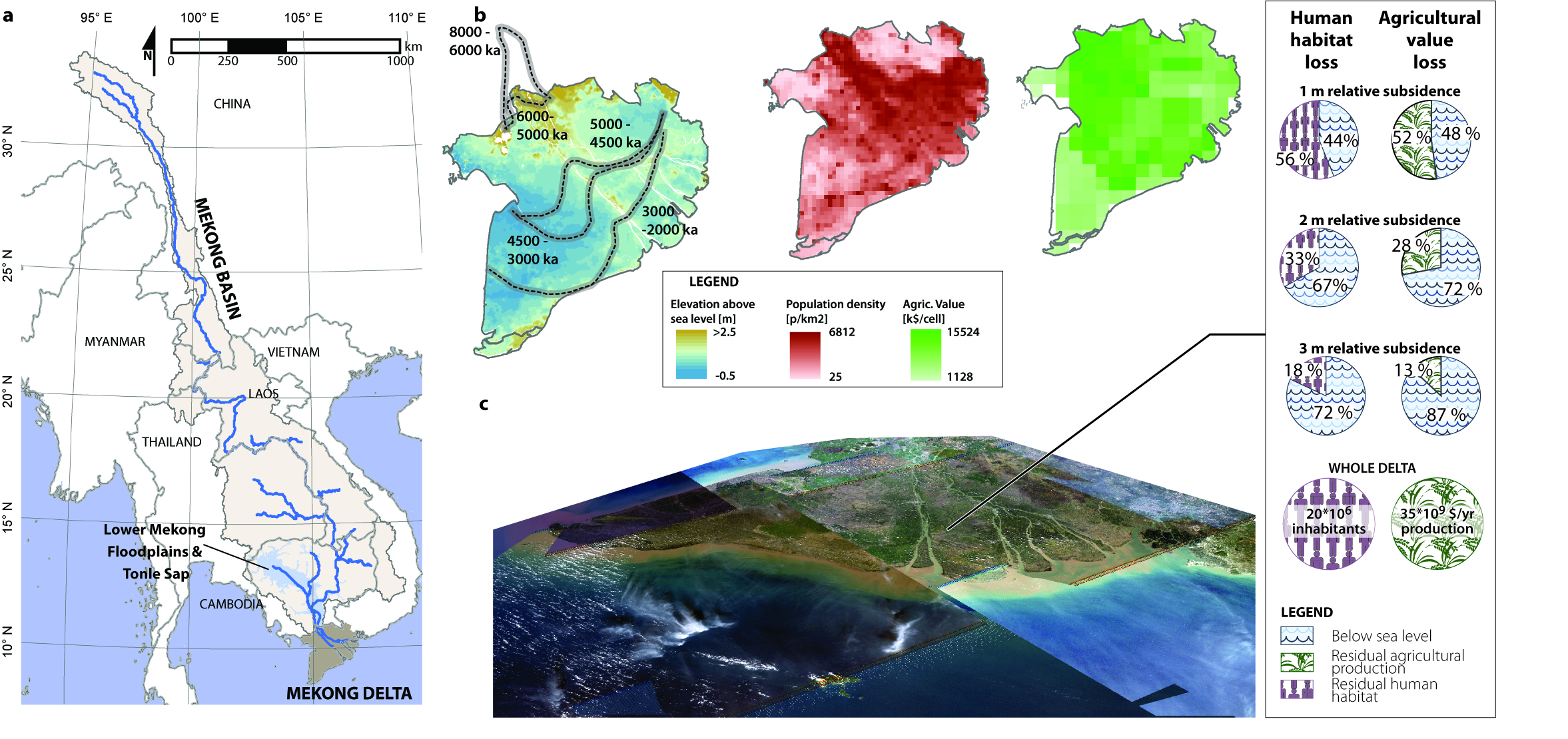 Figure 1. a. Location map of the Mekong River basin, showing the Mekong Delta. b. The Mekong Delta, showing progressive progradation since 7000BP and current elevation above sea level (3), population density (red tones), and value of agricultural production (green tones). c. Resources at stake in the Delta, and projected loss of human habitat and agriculture with relative sea level rises of 1, 2, and 3 m. (We are aware that figures in policy forums often undergo substantial revisions by the journal. This is a suggested Figure to highlight geography and values at risk in the Mekong Delta).  Originally, the delta received 140 – 160 million tons of sediment annually from the Mekong River basin, of which more than half is now being trapped in reservoirs. In the upper Mekong basin in China (the Lancang), eight large hydropower dams have been completed, with another 20 under construction or planned. In the lower Mekong, another 133 dams are either built or planned, of which 11 are on the mainstem. If built as planned, these dams will trap 96% of the sediment formerly reaching the delta (4). Additionally, sediment supply from the basin has been halved since 1981 as runoff from tropical cyclones, which deliver about 32% of the suspended sediment load reaching the delta, is reducing as cyclone tracks shift north (5).The remaining sediment load is further reduced by in-channel mining. An estimated 54 Mt/y of sand from the Mekong River, mostly in Cambodia and Vietnam, are used in construction and land reclamation (6). Sand mining in the upstream basin and the delta results in downstream sediment starvation and thereby contributes to recent coastal erosion and channel incision (7), tidal amplification and salinity intrusion (8). While sediment supply from the Mekong basin has been depleted dramatically, management actions within the delta such as sand mining further reduce sediment and the ability of the remaining sediment to maintain delta land. Management of the delta has historically focused on controlling the waters to enable agricultural intensification and flood regulation, and to prevent saline water intrusion. While successful in this regard, this management approach has fundamentally affected the natural processes that maintain the delta land itself. Where distributary channels and coastal currents formerly distributed sediment-laden flood flows across the delta plain and along its coastlines, dikes now restrict water and sediment to the main channels and deprive the delta plain of deposition during floods. Natural mangrove vegetation traps sediment to build up delta land, absorbs wave energy, and reduces coastal erosion. However, the Delta’s mangroves largely have been replaced by agriculture and aquaculture, and the remaining mangroves are now starved of sediment to trap (9). All deltas naturally subside, as recently deposited sediment compacts. For the Mekong Delta, this natural subsidence is exacerbated by the effects of groundwater pumping for agriculture and urban use, presently the single greatest driver of subsidence in the Delta (3). By 2100, a ‘business as usual’ scenario results in average relative subsidence of up to 1.8 m, while a best-case scenario (strongly curtailed pumping, mining, and dam construction) results in subsidence of 0.15 m. The Mekong Delta is so flat and low-lying that subsidence of 1.8m under the ‘business as usual’ case would result in submergence of over 90% of the delta, while the best-case scenario of 0.15 m subsidence inundates about 10% of the delta. Many of the above-mentioned drivers create vicious circles. For example, as salt water further intrudes into the delta, farmers may turn to greater use of groundwater, or migrate to urban centers that are already foci of subsidence. As subsidence accelerates, building dikes that lock out floods becomes more attractive to local interests, but these dikes in turn prevent sediment from spreading over the delta surface and building elevation. Causal solutions for a subsiding landform The very existence of the Mekong Delta as we know it today is due to massive human-made modifications –canals, dikes, saltwater dams and other hydraulic interventions– that have led to major ecological and economic transformations (10, 11). While the colonial-era interventions of the 19th Century and early 20th Century aimed to open up the delta for the flow of water, goods and people, later interventions have focused on large scale infrastructure aiming to control the delta’s water and lands (12). Since the Vietnamese reunification in 1975, the delta has seen a number of studies and master plans, most of them with international support, that promote centralized, integrated planning with focus on socio-economic development (13). While highly successful in turning the delta into an agricultural and economic powerhouse, this has increasingly locked the delta’s management into an unsustainable path with weak adaptation capacity, siloed governance, and lack of coordination with actions in upstream countries. We argue that the focus on socio-economic development and strong belief in human mastery over nature also explains why current policies fail to properly acknowledge that most of the delta might fall below mean sea level within a human lifetime. The key Vietnam government document guiding the delta’s development, Resolution 120 (enacted in 2017) takes steps in the right direction, emphasizing the need for more nature-based development and encouraging integrated planning across different sectors and spatial scales, and aiming to “develop an integrated plan for sustainable and climate resilience development of the Mekong Delta” (14). Yet, the Resolution and the earlier “Mekong Delta Plan” (15) treat flooding, salinity, and coastal erosion more as isolated engineering challenges, proposing solutions on local scales, rather than explicitly seeing them as symptoms of underlying causes spanning multiple scales. While the Plan reports ongoing subsidence rates, the existential threat to the delta is not addressed by the limited proposals to minimize subsidence, re-establish sediment connectivity, and increase delta resilience. This gap in management is also not overcome in more recent plans, such as “The Mekong Delta Integrated Regional Plan” proposed to the Vietnamese Ministry of Planning and Investment in July 2020 or the government report reviewing the first three years of the implementation of Resolution 120 (16).At the same time, large-scale investments keep on pouring into the delta, with a mixture of instruments to advance development and respond to the threat posed by climate change. For example, the World Bank alone has committed to loans and bilateral funding of nearly US$2 Billion from 2007 to 2022. While this level of funding is small compared to private investment (in the hundreds of billion USD annually), funding decisions of international financial institutions have tremendous influence in setting standards for other investors, and could help push investments that make the delta more resilient. Reputational risks are an increasingly important motivator for private investors, who are influenced by the examples set by major international actors. Much of the current funding from international donors aims to address the impacts that a sinking delta creates on the livelihoods of its inhabitants. Those investments are needed to protect against local flooding and coastal erosion, deal with salinized water supplies and provide support for adaptation planning. However, the investment proposals we reviewed did not explicitly acknowledge the long-term existential risks to both livelihoods and investments, nor emphasize opportunities to mitigate those trends through concerted larger-scale actions. Responding to the ThreatsIt is encouraging that delta management and investments by international development actors have evolved in a positive direction, with increasing focus on adaptive and integrative measures to address both short- and long-term challenges. Yet, the current plans alone will not be sufficient to make the Delta resilient to extreme environmental stress because they do not address the root causes of the sediment deprivation. The persistent challenges from top-down, hierarchical governance systems and institutional rivalries hinder the continued positive evolution described above. For the delta landform to persist in the longer term, three fundamental changes in the political economy and the science-society-policy nexus are required (as detailed in following paragraph) to enable six deep changes in basin management, with particular attention to sediment (as introduced in Table 1). Firstly, investments in the delta across key economic sectors (agriculture, aquaculture, transport, energy, construction) and actors (national and international private companies, state-owned enterprises, local and national governments, and international development actors) need to register and address system-scale consequences of their investments, such as their impact on delta subsidence. Secondly, new and existing actors, including civil society groups that have had significant success in the basin (e.g., in increasing awareness of negative effects of high-impact dams), and regional and international investors with an interest in sustainable and long-term profitable investments, must leverage their shared interest in making basin-scale change. They can, for example, highlight that avoiding high-impact dams will benefit not only local communities but also the delta and entire basin. Thirdly, science-policy interaction needs to be enhanced. One problem in Mekong basin science has been that minor differences among scientific studies have been emphasized. This gives the impression of great uncertainty in scientific predictions, while in reality, there is broad scientific consensus on some key concerns. These should be emphasized when scientists communicate with decision makers.  To respond to the fundamental threat the delta is facing, future projects should not contribute to increased subsidence and land loss, and they should be resilient to future subsidence up to 2100 and beyond. To achieve this, we recommend that future measures explicitly account for the scales at which the drivers operate, and that management efforts be undertaken at appropriate scales. While some drivers of subsidence can be influenced by local and national actions, others will require interventions that are coordinated on different scales between Cambodia and Vietnam, which share the lower-most Mekong and its delta, and through the entire basin, from which the essential water and sediment resources are derived and which is seeing intensive hydropower development. Coordinated planning on larger scales might seem unlikely given current political realities and persistent governance challenges (17), but changing those realities towards a whole basin dialogue is needed to open a larger solution space where all riparian countries acknowledge the situation and have both rights and obligations (18). Here, active science-policy interaction, including the role of knowledge intermediaries such as regional networks and civil society organizations (2, 11, 17), plays an important role. The scientific understanding of the existential threats facing the delta is clearer than ever, and this understanding must be actively translated into policy recommendations. Yet, translating such recommendations into impactful decisions requires political will and coordinated actions, both at national and basin scales. Importantly, this  requires accepting that some of the particularly critical activities, such as depleting groundwater stocks, sand mining, or developing more hydropower, may need to be limited or even gradually phased out despite their political significance and associated economic interests.In this context, we propose six measures to prolong the life of the Mekong Delta and identify potential enablers as well as roadblocks for their implementation (Table 1; see Supplemental Table 1 for additional case studies and a full list of references). Implementing those measures can safeguard the livelihoods and infrastructure in the Mekong Delta, and be a positive example for managing deltas and coasts globally, which are projected to support up to 1 billion people by the end of the century: - Avoid high-impact dams. Do not build dams at sites with the highest sediment trapping potential. Use network-scale portfolio analysis to identify optimal dam placement to minimize impacts while maintaining hydropower production. The benefits and impacts of alternative energy sources should be considered along with hydropower, as some planned hydropower projects are no longer competitive with alternatives, such as solar photovoltaic. - Maximize sediment passage through/around dams. Sustainable sediment management strategies such as sluicing, flushing, and bypasses can allow some sediment to move from upstream to downstream. These approaches could apply to many dams and are already included in the Mekong River Commission (MRC)’s mainstem dam guidance. Additionally, studies are needed to evaluate the retrofit potential of dams currently not equipped for sediment management. - Control and phase-out riverbed sand mining. Impacts of sand mining can be reduced through better enforcement of mining regulations, limiting extraction rates to a sustainable fraction of the river’s sand and gravel load, and encouraging alternative sources of aggregate for construction, such as crushed aggregates, floodplain sand quarries and recycling of concrete rubble, as increasingly required by policies worldwide. - Transform agriculture in the Vietnamese Mekong Delta to produce less quantity but higher quality, and as part of this transition adapt agricultural practices to minimize groundwater extraction and reconnect distributaries to the delta plain. As recommended by the Government Resolution 120, reduce groundwater pumping through shift to less-water-intensive crops, improve access to alternative surface water supplies and maintain their quality, regulate water demand and reuse water. - Maintain connectivity of delta floodplains. Adapt water infrastructure in the Delta to allow sediment-charged flows to spread over the delta surface at least one year in three, and acknowledge the socio-economic benefits of floods and sediment. Prevent dikes from cutting off channels from floodplains and allow natural sediment deposition and water infiltration on the floodplains. - Leverage nature-based solutions for coastal protection. At low cost, mangroves and natural wetlands are a proven solution to coastal erosion with benefits for biodiversity and livelihoods, but for those ecosystems to build land there must be a supply of sediment for them to trap. In a large and transboundary basin, implementing those measures is ambitious and will require actors to rethink governance and investments in the basin. Yet, in such a portfolio of measures, each measure can develop its full potential. Working on the full portfolio of measures poses a sobering challenge, yet there are precedents elsewhere, and thus lessons to build upon, for the successful implementation of each measure (Table 1, see Supplemental Table 1 for additional case studies and a full list of references). ConclusionsBy virtue of its national, regional and global importance, the Mekong Delta has attracted extensive interest from the Vietnamese government as well as researchers, international development partners, multinational corporations and civil society. However, the severity and urgency of its existential and cumulative threats, at both delta and basin scales, has not previously been analyzed by combining such a wide range of drivers, nor has it been sufficiently considered in key policies and investment plans. That the Delta faces an existential crisis is increasingly recognized by the Vietnamese government, as reflected in Deputy Prime Minister Dung’s May 2020 call for an “emergency” response to climate change, recognizing that rising seas, coastal erosion and subsidence could occur earlier than previously understood. However, the prospect of the delta falling below sea level has not been explicitly mainstreamed into national and basin-wide investment plans, nor has an urgent ad hoc multi-lateral response been formulated. The size of the Delta and its thriving economy makes it difficult to conceive of the immediacy of the threat and the precariousness of this vital human asset. However, after 7,000 years of progradation, the delta is now rapidly subsiding and eroding from the combined effects of human-induced reduction in sediment supply, accelerated subsidence, and sea level rise. ‘Business as usual’ practices will result in about 90% of the delta landform being below sea level by 2100 (1). The six changes to management practices we propose at both the delta and basin-wide scales could slow subsidence and erosion, thereby extending the life of the delta significantly. Each of the proposed measures engenders financial costs, technological innovation and, most importantly, civil, business, and political engagement in the near-term at both national and basin-wide scales. We are under no illusions that these changes will be easy to implement, as has been illustrated by the difficulties to establish a coordinated process for hydropower development in the Mekong Basin (2, 10, 17). Yet, the cost of continued business as usual and not addressing such key threats needs also to be considered in the current policies emphasizing adaptive and integrated planning in the delta. The Vietnamese government has already taken important steps to view the delta and its management more systematically, and large private investments could support public sector efforts to implement the transformative change needed. To confront the existential threat facing the delta will require unprecedented intersectoral coordination and cooperation at sub-national, national and regional scales. Such cooperation benefits from more systematic science-policy interaction as well as from the acknowledgement of the diverse economic and political interests.The first step towards effectively addressing the delta's existential crisis is for decision-makers to understand the urgency and scale of the threat. If decisions can be made with a recognition of the current trends and how they could be reversed, it may be possible to change management in a positive direction. But it will not happen without such a change in perspective.  We need a new frame with which to screen investments for systemic impacts and benefits, and, ultimately, also political will to decide against activities that –despite their short-term economic benefits– undermine the very processes maintaining the delta in the long run. With these measures, solutions are available to ensure the Mekong Delta becomes a sentinel of a new, integrative and innovative way of delta management, rather than being drowned by the century’s end. Table 1. Six proposed measures to prolong the life of the Mekong Delta through concerted action across delta and basin scales. While implementing these measures will be challenging, they are not without precedents, highlighting the need for better environmental governance and innovative financial mechanisms, to make them feasible in the Mekong Basin (See Supplemental material for further details and references to original studies). References cited1. 	R. J. P. Schmitt, M. Giuliani, S. Bizzi, G. M. Kondolf, G. C. Daily, A. Castelletti, Strategic basin and delta planning increases the resilience of the Mekong Delta under future uncertainty. Proc. Natl. Acad. Sci. 118 (2021), doi:10.1073/pnas.2026127118.2. 	F. Molle, T. Foran, M. Käkönen, Contested waterscapes in the Mekong Region: hydropower, livelihoods and governance (Earthscan, London; Sterling, VA, 2009).3. 	P. S. J. Minderhoud, H. Middelkoop, G. Erkens, E. Stouthamer, Groundwater extraction may drown mega-delta: projections of extraction-induced subsidence and elevation of the Mekong delta for the 21st century. Environ. Res. Commun. 2, 011005 (2020).4. 	G. M. Kondolf, Z. K. Rubin, J. T. Minear, Dams on the Mekong: Cumulative sediment starvation. Water Resour. Res. 50, 5158–5169 (2014).5. 	S. E. Darby, C. R. Hackney, J. Leyland, M. Kummu, H. Lauri, D. R. Parsons, J. L. Best, A. P. Nicholas, R. Aalto, Fluvial sediment supply to a mega-delta reduced by shifting tropical-cyclone activity. Nature. 539, 276–279 (2016).6. 	J.-P. Bravard, M. Goichot, S. Gaillot, Geography of Sand and Gravel Mining in the Lower Mekong River. EchoGéo (2013), doi:10.4000/echogeo.13659.7. 	E. J. Anthony, G. Brunier, M. Besset, M. Goichot, P. Dussouillez, V. L. Nguyen, Linking rapid erosion of the Mekong River delta to human activities. Sci. Rep. 5, 14745 (2015).8. 	S. Eslami, P. Hoekstra, N. Nguyen Trung, S. Ahmed Kantoush, D. Van Binh, D. Duc Dung, T. Tran Quang, M. van der Vegt, Tidal amplification and salt intrusion in the Mekong Delta driven by anthropogenic sediment starvation. Sci. Rep. 9, 18746 (2019).9. 	M. Besset, N. Gratiot, E. J. Anthony, F. Bouchette, M. Goichot, P. Marchesiello, Mangroves and shoreline erosion in the Mekong River delta, Viet Nam. Estuar. Coast. Shelf Sci. 226, 106263 (2019).10. 	T. A. Tran, From free to forced adaptation: A political ecology of the ‘state-society-flood’ nexus in the Vietnamese Mekong Delta. Asia Pac. Viewp. 61, 162–182 (2020).11. 	M. Käkönen, thesis, University of Helsinki, Helsinki, Finland (2020).12. 	D. Biggs, F. Miller, C. T. Hoanh, F. Molle, in Contested Waterscapes in the Mekong Region: Hydropower, Livelihoods and Governance (Earthscan, 2009).13. 	M. F. van Staveren, J. P. M. van Tatenhove, J. F. Warner, The tenth dragon: controlled seasonal flooding in long-term policy plans for the Vietnamese Mekong delta. J. Environ. Policy Plan. 20, 267–281 (2018).14. 	Government of Viet Nam, Government Resolution 120/NQ-CP on Sustainable and Climate-Resilient Development of the Mekong Delta og Viet Nam (2017).15. 	MoNRE, “Mekong Delta Plan” (Ministry of Natural Resources and Environmen, Hanoi, Vietnam, 2013), p. 126.16. 	VGP, “Preliminary Outcomes Of Three-year Implementation Of Resolution On Climate-resilient development Of Mekong Delta” (2021), (available at http://news.chinhphu.vn/Home/Preliminary-Outcomes-Of-Threeyear-Implementation-Of-Resolution-On-Climateresilient-development-Of-Mekong-Delta/20213/43202.vgp).17. 	C. Sneddon, C. Fox, River-basin politics and the rise of ecological and transnational democracy in Southeast Asia and Southern Africa. Water Altern. 1, 66–88 (2008).18. 	N. N. Tran, in Collaboration in Water Resource Management in Vietnam and South-East Asia (Nomos Verlagsgesellschaft mbH & Co. KG, 2020), pp. 35–44.19. 	K. Siala, A. K. Chowdhury, T. D. Dang, S. Galelli, Solar energy and regional coordination as a feasible alternative to large hydropower in Southeast Asia. Nat. Commun. 12, 4159 (2021).20. 	R. J. P. Schmitt, N. Kittner, G. M. Kondolf, D. M. Kammen, Joint strategic energy and river basin planning to reduce dam impacts on rivers in Myanmar. Environ. Res. Lett. (2021).21. 	R. Shirley, D. Kammen, Energy planning and development in Malaysian Borneo: Assessing the benefits of distributed technologies versus large scale energy mega-projects. Energy Strategy Rev. 8, 15–29 (2015).22. 	J. J. Opperman, J. Hartmann, M. Lambrides, J. P. Carvallo, E. Chapin, S. Baruch-Mordo, B. Eyler, M. Goichot, J. Harou, J. Hepp, D. M. Kammen, J. Kiesecker, A. Newsock, R. J. P. Schmitt, M. L. Thieme, A. Wang, C. Weatherby, C. Weber, “Connected and Flowing, A renewable future for rivers, climate and people.” (WWF and The Nature Conservancy, Washington, D.C., 2019).23. 	International Finance Cooperation, “Strategic Environmental Assessment of the Myanmar Hydropower Sector” (International Finance Cooperation, Washington DC, 2018).24. 	International Finance Cooperation, “Cumulative Impact Assessment and Management of Renewable Energy Development in the Myitnge River Basin, Myanmar” (International Finance Cooperation, Washington DC, 2019), (available at https://www.ifc.org/wps/wcm/connect/f3487207-c90b-4010-be25-1d844a0c530b/Myitnge+River+Basin+Study+-+Introduction+-+20190211+final.pdf?MOD=AJPERES&CVID=mzBnUIA).25. 	T. Prak Chan, Cambodia halts mainstream Mekong River dam plans for 10 years, official says. Reuters (2020), (available at https://www.reuters.com/article/us-mekong-river-cambodia-idUSKBN215187).26. 	International Union for Conservation of Nature, The Xe Kong 1 dam: why it matters for Vietnam. iucn.org (2018), (available at https://www.iucn.org/news/viet-nam/201805/xe-kong-1-dam-why-it-matters-vietnam).27. 	X. He, K. Feng, X. Li, A. B. Craft, Y. Wada, P. Burek, E. F. Wood, J. Sheffield, Solar and wind energy enhances drought resilience and groundwater sustainability. Nat. Commun. 10, 1–8 (2019).28. 	S. Bizzi, Q. Dinh, D. Bernardi, S. Denaro, L. Schippa, R. Soncini‐Sessa, On the control of riverbed incision induced by run-of-river power plant. Water Resour. Res. 51, 5023–5040 (2015).29. 	X.-A. Yin, Z.-F. Yang, G. E. Petts, G. M. Kondolf, A reservoir operating method for riverine ecosystem protection, reservoir sedimentation control and water supply. J. Hydrol. 512, 379–387 (2014).30. 	R. M. Boes, C. Auel, M. H. & I. Albayrak, in Reservoir Sedimentation (CRC Press, 2014).31. 	G. M. Kondolf, Y. Gao, G. W. Annandale, G. L. Morris, E. Jiang, J. Zhang, Y. Cao, P. Carling, K. Fu, Q. Guo, R. Hotchkiss, C. Peteuil, T. Sumi, H.-W. Wang, Z. Wang, Z. Wei, B. Wu, C. Wu, C. T. Yang, Sustainable sediment management in reservoirs and regulated rivers: Experiences from five continents. Earths Future. 2, 256–280 (2014).32. 	T. Sumi, Reservoir sedimentation management with bypass tunnels in Japan (2004).33. 	T. B. Wild, P. M. Reed, D. P. Loucks, M. Mallen-Cooper, E. D. Jensen, Balancing Hydropower Development and Ecological Impacts in the Mekong: Tradeoffs for Sambor Mega Dam. J. Water Resour. Plan. Manag. 145, 05018019 (2019).34. 	T. B. Wild, D. P. Loucks, Managing flow, sediment, and hydropower regimes in the Sre Pok, Se San, and Se Kong Rivers of the Mekong basin. Water Resour. Res. 50, 5141–5157 (2014).35. 	E. J. Martín, M. Doering, C. T. Robinson, Ecological Assessment of a Sediment By-pass Tunnel on a Receiving Stream in Switzerland. River Res. Appl. 33, 925–936 (2017).36. 	G. L. Morris, J. Fan, Reservoir sedimentation handbook: design and management of dams, reservoirs, and watersheds for sustainable use (McGraw-Hill, New York, 1998).37. 	A. Torres, M. U. Simoni, J. K. Keiding, D. B. Müller, S. O. S. E. zu Ermgassen, J. Liu, J. A. G. Jaeger, M. Winter, E. F. Lambin, Sustainability of the global sand system in the Anthropocene. One Earth. 4, 639–650 (2021).38. 	L. Gallagher, P. Peduzzi, Sand and sustainability: Finding new solutions for environmental governance of global sand resources (2019).39. 	L. L. Rempel, M. Church, Physical and ecological response to disturbance by gravel mining in a large alluvial river. Can. J. Fish. Aquat. Sci. 66, 52–71 (2009).40. 	L. Koehnken, M. S. Rintoul, M. Goichot, D. Tickner, A.-C. Loftus, M. C. Acreman, Impacts of riverine sand mining on freshwater ecosystems: A review of the scientific evidence and guidance for future research. River Res. Appl. 36, 362–370 (2020).41. 	G. M. Kondolf, Hungry water: effects of dams and gravel mining on river channels. Environ. Manage. 21, 533–551 (1997).42. 	M. Rinaldi, B. Wyżga, N. Surian, Sediment mining in alluvial channels: physical effects and management perspectives. River Res. Appl. 21, 805–828 (2005).43. 	M. Umesh, A. Murthy, “Sand Mining: Curbing the Evil to the Environment Through Sustainable Substitution and Legislative Action” (SSRN Scholarly Paper ID 2441706, Social Science Research Network, Rochester, NY, 2014), (available at https://papers.ssrn.com/abstract=2441706).44. 	M. Bendixen, L. L. Iversen, J. Best, D. M. Franks, C. R. Hackney, E. M. Latrubesse, L. S. Tusting, Sand, gravel, and UN Sustainable Development Goals: Conflicts, synergies, and pathways forward. One Earth. 4, 1095–1111 (2021).45. 	C. R. Hackney, S. E. Darby, D. R. Parsons, J. Leyland, J. L. Best, R. Aalto, A. P. Nicholas, R. C. Houseago, River bank instability from unsustainable sand mining in the lower Mekong River. Nat. Sustain. 3, 217–225 (2020).46. 	G. M. Kondolf, R. J. P. Schmitt, P. Carling, S. Darby, M. Arias, S. Bizzi, A. Castelletti, T. A. Cochrane, S. Gibson, M. Kummu, C. Oeurng, Z. Rubin, T. Wild, Changing sediment budget of the Mekong: Cumulative threats and management strategies for a large river basin. Sci. Total Environ. 625, 114–134 (2018).47. 	D. K. Nhan, L. T. Phong, M. J. C. Verdegem, L. T. Duong, R. H. Bosma, D. C. Little, Integrated freshwater aquaculture, crop and livestock production in the Mekong delta, Vietnam: Determinants and the role of the pond. Agric. Syst. 94, 445–458 (2007).48. 	T. C. Leahy, Desperate Times Call for Sensible Measures: The Making of the California Sustainable Groundwater Management Act The Waste of Water in 21st Century California. Gold. Gate Univ. Environ. Law J. 9, 5–40 (2015).49. 	A. D. Chapman, S. E. Darby, Dams and the economic value of sediment in the Vietnamese Mekong Delta. Ecosyst. Serv. 32, 110–111 (2018).50. 	S. Bevis, WWF DFCD seals groundbreaking partnership to reverse degradation of Mekong Delta. WWF (2020), (available at https://www.wwf.nl/wat-we-doen/aanpak/internationaal/Dutch-Fund-for-Climate-and-Development/partnership-mekong-delta).51. 	M. A. Allison, E. A. Meselhe, The use of large water and sediment diversions in the lower Mississippi River (Louisiana) for coastal restoration. J. Hydrol. 387, 346–360 (2010).52. 	L. Giosan, J. Syvitski, S. Constantinescu, J. Day, Climate change: Protect the world’s deltas. Nat. News. 516, 31 (2014).53. 	M. F. Islam, H. Middelkoop, P. P. Schot, S. C. Dekker, J. Griffioen, Spatial and seasonal variability of sediment accumulation potential through controlled flooding of the beels located in the polders of the Ganges-Brahmaputra-Meghna delta of Southwest Bangladesh. Hydrol. Process. 35, e14119 (2021).54. 	N. V. K. Triet, N. V. Dung, H. Fujii, M. Kummu, B. Merz, H. Apel, Has dyke development in the Vietnamese Mekong Delta shifted flood hazard downstream? Hydrol Earth Syst Sci Discuss. 2017, 1–27 (2017).55. 	E. Park, H. L. Ho, D. D. Tran, X. Yang, E. Alcantara, E. Merino, V. H. Son, Dramatic decrease of flood frequency in the Mekong Delta due to river-bed mining and dyke construction. Sci. Total Environ. 723, 138066 (2020).56. 	A. L. McIvor, I. Möller, T. Spencer, M. Spalding, Reduction of Wind and Swell Waves by Mangroves. Nat. Coast. Prot. Ser. Rep. 1 Camb. Coast. Res. Unit Work. Pap. 40 ISSN 2050-7941 (2012) (available at https://repository.tudelft.nl/islandora/object/uuid%3Ac77ceec8-8db6-4080-b5bb-f414dca9d39d).57. 	A. Tusinski, H. Verhagen, THE USE OF MANGROVES IN COASTAL PROTECTION. Coast. Eng. Proc. 1, 45 (2014).58. 	S. Gebhardt, L. D. Nguyen, C. Kuenzer, in The Mekong Delta System: Interdisciplinary Analyses of a River Delta, F. G. Renaud, C. Kuenzer, Eds. (Springer Netherlands, Dordrecht, 2012; https://doi.org/10.1007/978-94-007-3962-8_12), Springer Environmental Science and Engineering, pp. 315–330.59. 	D. M. Peteet, J. Nichols, T. Kenna, C. Chang, J. Browne, M. Reza, S. Kovari, L. Liberman, S. Stern-Protz, Sediment starvation destroys New York City marshes’ resistance to sea level rise. Proc. Natl. Acad. Sci. 115, 10281–10286 (2018).60. 	E. Ezcurra, E. Barrios, P. Ezcurra, A. Ezcurra, S. Vanderplank, O. Vidal, L. Villanueva-Almanza, O. Aburto-Oropeza, A natural experiment reveals the impact of hydroelectric dams on the estuaries of tropical rivers. Sci. Adv. 5, eaau9875 (2019).61. 	B. K. Veettil, N. X. Quang, N. T. Thu Trang, Changes in mangrove vegetation, aquaculture and paddy cultivation in the Mekong Delta: A study from Ben Tre Province, southern Vietnam. Estuar. Coast. Shelf Sci. 226, 106273 (2019).62. 	S. Fagherazzi, K. R. Bryan, W. Nardin, Buried Alive or Washed Away: The Challenging Life of Mangroves in the Mekong Delta. Oceanography. 30, 48–59 (2017).Save the Mekong Delta from Drowning: Supplemental InformationKondolf, G. Mathias1*, Schmitt, Rafael J. P2,1*, Carling, Paul A.3, Goichot, Marc4, Keskinen, Marko5, Arias, Mauricio E.6, Bizzi, Simone7, Castelletti, Andrea8, Cochrane, Thomas9, Darby, Stephen E.3,  Kummu, Matti5, Minderhoud, Philip S.J. 10,11,12, Nguyen, Dan13, Nguyen, Huu Thien14, Nguyen, Ngoc Tran15, Oeurng, Chantha16,1, Opperman, Jeff 17, Rubin, Zan1, San, Dinh Cong 18, Schmeier, Susanne19, Wild, Thomas20* contributed equallySupplemental Table 1: Six proposed measures to prolong the life of the Mekong Delta through concerted action across delta and basin scales. Those measures are not without global precedents, (see references and detailed bibliography), yet most precedents have been at smaller scales, highlighting the need for better environmental governance and innovative financial mechanisms to make integrated management feasible in the Mekong Basin  Core measureScaleTechno-economic-social enablers Global precedents Key roadblocks in the MekongAvoid high-impact dams Whole basindelta and coastalNon-hydropower renewables and regional power grids enable foregoing high impact dams while reaching ambitious climate goals Moratorium on mainstem hydropower, canceling of high impact dams, national strategic planning processes throughout the region e.g., in Cambodia, Malaysia, Myanmar Ambitious plans for hydropower exports in the basin’s countries and lack of incentives and compensation for developers to forgo dams. Limited regional coordination on dam development Increase sediment passage through existing dams Whole basindelta and coastalNon-hydropower renewables increase operational flexibility of dams.Sediment passage through dams can be achieved through well-tested operational and structural measures Operational measures to increase sediment passage can reduce generation. High sediment releases can have negative impacts on water users & ecosystems; retrofits & reoperation costly.Control and phase-out riverbed sand miningWhole basindelta and coastalAlternative sourcing. Circular sand economy and less concrete-heavy building designsRiverbed mining has been phased out in many countries or limited to sustainable rates, being replaced with aggregate from alternative terrestrial sourcesLack of business case, cost-benefit analyses, & policy incentives for economically competitive alternatives; revenues from sand export and land reclamation Adapt agricultural practices to minimize groundwater extractionWhole basindelta and coastalPrecise and locally adopted agri- and aquaculture to significantly increase the ‘crop per drop’ Sustainable Groundwater Management Act (California) increases regional regulatory oversight while providing resources for better practices to agriculture and domestic usersThe Delta’s long legacy of high intensity rice cropping and freshwater aquaculture requires systemic shifts in agricultural production Maintain connectivity of delta floodplainsWhole basindelta and coastal Certification of ‘delta friendly’ agriculture increases incentives for better sectoral sediment managementArtificial sediment splays and controlled flooding now applied, e.g., in the Mississippi and Ganges Brahmaputra Deltas to increase sedimentation.Increasing infrastructure in floodplains and promotion of three season rice create a legacy of disconnected floodplainsLeverage nature-based solutions for coastal protectionWhole basindelta and coastalInternational donors and local planners increasingly shift priorities from grey to green infrastructure Successful coastal protection with nature-based solutions (Vietnam, Florida, New York) and adaptation of shrimp farming-forestry enterprises (SFFEs) in VietnamExisting wetland and mangrove forests are destroyed or degraded for other uses. Lack of sediment decreases effectiveness of nature-based solutions, e.g., Mangroves, to protect coastlines and build land. Core measureScaleTechno-economic-social enablers Global precedence Key roadblocks in the MekongAvoid high-impact dams Whole basindelta and coastalNon-hydropower renewables and regional power grids enable foregoing high impact dams while reaching ambitious climate goals (19–22).  Moratorium on mainstem hydropower, canceling of high impact dams, national strategic planning processes throughout the region e.g., in Cambodia, Malaysia, Myanmar (21, 23–25).   Ambitious plans for hydropower exports in the basin’s countries and lack of incentives, safeguards and compensation even for Vietnamese developers to forgo high-impact dams (26).Increase sediment passage through existing dams Whole basindelta and coastalNon-hydropower renewables increase operational flexibility of dams (27)Sediment passage through dams can be achieved through well-tested operational (28, 29)and structural measures (30–32)Operational measures to increase sediment passage can reduce generation. High sediment releases at baseflow can have negative impacts on water users & ecosystems (33, 34); retrofits and reoperation costly (30).Control and phase-out riverbed sand miningWhole basindelta and coastalAlternative sourcing. Circular sand economy, less concrete-heavy building designs (35, 36). Riverbed mining has been phased out in many countries or limited to sustainable rates (37, 38), being replaced with aggregate from alternative terrestrial sources (39–41). Lack of business case, cost-benefit analyses, & policy incentives for  economically competitive alternatives (42); revenues from sand export and land reclamation (5, 43, 44)Adapt agricultural practices to minimize groundwater extractionWhole basindelta and coastalPrecise and locally adopted agri- and aquaculture (45) to significantly increase the ‘crop per drop’ Sustainable Groundwater Management Act (California) increases regional regulatory oversight while providing resources for better practices to agriculture and domestic users (46)The Delta’s long legacy of high intensity rice cropping and freshwater aquaculture requires systemic shifts in agricultural production (47) Maintain connectivity of delta floodplainsWhole basindelta and coastalCertification of ‘delta friendly’ agriculture increases incentives for better sectoral sediment management(48).Artificial sediment splays and controlled flooding now applied, e.g., in the Mississippi (49, 50) and Ganges Brahmaputra (51) Deltas to increase sedimentation.Increasing infrastructure in floodplains and promotion of three season rice create a legacy of disconnected floodplains (47, 52, 53). Leverage nature-based solutions for coastal protectionWhole basindelta and coastalInternational donors and local planners increasingly shift their priorities from grey to green infrastructure.Successful coastal protection with nature based solutions (Vietnam, Florida, New York) and adaptation of shrimp farming-forestry enterprises (SFFEs) in Vietnam (54–56). Existing wetland and mangrove forests are destroyed or degraded for other uses. Lack of sediment decreases effectiveness of nature-based solutions, e.g., Mangroves, to protect coastlines and build land (57–60).